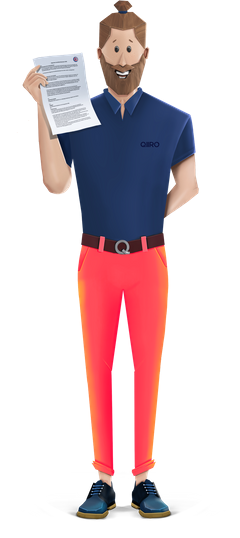 CONTRAT DE LOCATIONSoumis au titre 1er de la loi du 6 juillet 1989 tendant à améliorer les rapports locatifs et portant modification de la loi n°86-1290 du 23 décembre 1986LOCAUX VIDES À USAGE D'HABITATIONDésignation des partiesLe présent contrat est conclu entre les soussignés :Qualité du bailleur :Personne physique : (OUI/NON)Personne morale : (OUI/NON)Nom et Prénom du bailleur : …………………….…………………….Dénomination (si personne morale) : ……….…………………….Adresse : …………………….…………………….Adresse email (facultatif) : ………………….…………………….Désigné(e) ci-après “Le BAILLEUR” ;Le cas échéant, représenté par un mandataire : (OUI/NON) Nom et prénom du mandataire : …………………….……………Dénomination (si personne morale) : …………………….………Adresse : …………………….…………………….Activité exercée : …………………….…………………….N°	et	lieu	de	délivrance	de	la	carte	professionnelle	:……………………………………….…………………Le	cas	échéant,	nom	et	adresse	du	garant	:………………………………………….Et,Nom et prénom du ou des locataires : …………………….…………………….Adresse email (facultatif) : …………………….…………………….Désigné(e) ci-après “Le LOCATAIRE” ;Il a été convenu ce qui suit :Objet du contratLe présent contrat a pour objet la location d’un logement ainsi déterminé :Consistance du logementAdresse du logement : (Préciser l’adresse précise du logement, comprenant l’adresse, le bâtiment, l’étage, etc.)Immeuble : (collectif /individuel) Copropriété : (OuiNon)Période de construction :Avant 1949- De 1949 à 1974- De 1975 à 1989- De 1989 à 2005Depuis 2005Surface habitable	m2Nombre de pièces principales : …………………….Autres parties du logement : (Préciser les autres pièces du logement, telles que terrasse, balcon, loggia, jardin, grenier) Éléments	d’équipements	du	logement	:	(Préciser,	par	si exemple il y a une cuisine équipée)Modalité de production de chauffage : (individuel/collectif)Le cas échéant, préciser les modalités de répartition de la consommation du locataire :…………………….…………………….…………………….Modalité	de	production	d’eau	chaude	sanitaire	: (individuel collectif)Le cas échéant, préciser les modalités de répartition de la consommation	du	locataire	:	…………………….…………………….…………………….Destination des locaux(Usage	d’habitation	/	Usage	mixte	professionnel	et d’habitation)Désignation des locaux et équipements accessoires de l’immeuble à usage privatif du locataireCave n°…………………….Parking n° …………………….Garage  n° …………………….Autres : …………………….Le	cas	échéant	:	Énumération	des	locaux,	parties, équipements et accessoires de l’immeuble à usage commun(Garage à vélo) (Ascenseur) (Espaces verts) (Local poubelle) (Gardiennage)Autres : …………………….Équipements d’accès aux technologies de l’information et de la communication(Préciser les modalités de réception de la télévision dans l’immeuble, les modalités de raccordement internet, etc.)…………………….…………………….…………………….…………………….Date d'effet et durée du contratDate d’effet du contrat : ……/………/……….Durée du contrat :3 ans (minimum légal si le bailleur est une personne physique) ;6 ans (minimum légal si le bailleur est une personne morale);Durée réduite : ……………………. (durée minimale d’un an lorsqu’un événement précis justifie que le bailleur personne physique ait à reprendre le local pour des raisons professionnelles ou familiales).Le cas échéant, évènement et raison justifiant la durée réduite du contrat de location :…………………….…………………….…………………….…………………….…………………….…………………….En l’absence de proposition de renouvellement du contrat, celui-ci est, à son terme, reconduit tacitement pour 3 ou 6 ans et dans les mêmes conditions. Le locataire peut mettre fin au bail à tout moment, après avoir donné congé. Le bailleur, quant à lui, peut mettre fin au bail à son échéance et après avoir donné congé, soit pour reprendre le logement en vue de l’occuper lui-même ou une personne de sa famille, soit pour le vendre, soit pour un motif légitime et sérieux.Conditions financièresLes parties conviennent des conditions financières suivantes :Loyer1° Fixation du loyer initial :Montant    du    loyer  mensuel   :	€(	EUROS)Le cas échéant, modalités particulières de fixation initiale du loyer applicables dans les zones tendues :Le loyer du logement objet du présent contrat est soumis au décret fixant annuellement le montant maximum d’évolution des loyers à la relocation : (Oui/Non)Le loyer du logement objet du présent contrat est soumis au loyer de référence majoré fixé par arrêté préfectoral : (Oui/Non)Montant du loyer de référence	€/m2Montant du loyer de référence majoré : …………………….€/m2Le cas échéant, Complément de loyer (si un complément de loyer est prévu, indiquer le montant du loyer de base, nécessairement égal au loyer de référence majoré, le montant du complément de loyer et les caractéristiques du logement justifiant le complément de loyer) : …………………….…………………….…………………….…………………….…………………….…………………….Le cas échéant, informations relatives au loyer du dernier locataire :Montant du dernier loyer acquitté par le précédent locataire: ……………………. € (	EUROS)Date de versement : ……/………/……….Date de la dernière révision du loyer : ……/………/……….2° Le cas échéant, Modalités de révision du loyer :Date de révision : ……/………/……….Date ou trimestre de référence de l’IRL : …………………….Charges récupérables1° Modalité de règlement des charges récupérables :(Provisions sur charges avec régularisation annuelle OU Paiement périodique des charges sans provision OU Forfait de charges (en cas de colocation uniquement))2° Le cas échéant, Montant des provisions sur charges :……………………. € (	EUROS)3° Le cas échéant, En cas de colocation et si les parties en conviennent, modalités de révision du forfait de charges :…………………….…………………….…………………….Le	cas	échéant,	Contribution	pour	le	partage	des économies de charges1° Montant et durée de la participation du locataire restant à courir au jour de la signature du contrat : …………………….…………………….…………………….2° Éléments propres à justifier les travaux réalisés donnant lieu à cette contribution : …………………….…………………….…………………….Le cas échéant, En cas de colocation, souscription par le bailleur d’une assurance pour le compte des colocataires(Oui/Non)Montant total annuel récupérable au titre de l’assurance pour	le	compte	des	colocataires	:	…………………….…………………….Montant	récupérable	par	douzième	:	…………………….…………………….…………………….Modalités de paiementPériodicité du paiement : …………………….Paiement : (À échoir / À terme échu)Date ou période de paiement : …………………….Lieu de paiement : …………………….Montant  total  dû  à  la  première  échéance  de  paiement  pour une période complète de location :Loyer    (hors	charges)	:	…………………….	€ (	EUROS)Charges	récupérables	:	€(	EUROS)Contribution pour le partage des économies de charges :……………………. € (	EUROS)En cas de colocation, à l’assurance récupérable pour le compte    des    colocataires    :    …………………….    €    (	EUROS)Le cas échéant, exclusivement lors d’un renouvellement de contrat, modalités de réévaluation d’un loyer manifestement sous-évaluéMontant de la hausse ou de la baisse de loyer mensuelle :…………………….Modalité d’application annuelle de la hausse (par tiers ou par sixième selon la durée du contrat et le montant de la hausse de loyer) : …………………….TravauxLe cas échéant, Montant et nature des travaux d’amélioration ou de mise en conformité avec les caractéristiques de décence effectués depuis la fin du dernier contrat de location ou depuis le dernier renouvellementMontant des travaux :…………………….…………………….……………………. Nature des travaux :…………………….…………………….…………………….Majoration du loyer en cours de bail consécutive à des travaux d’amélioration entrepris par le bailleurNature des travaux :…………………….…………………….……………………. Modalités d’exécution :…………………….…………………….……………………. Délai de réalisation :…………………….…………………….……………………. Montant de la majoration du loyer :…………………….…………………….…………………….Le cas échéant, Diminution de loyer en cours de bail consécutive à des travaux entrepris par le locataireDurée de cette diminution : …………………….…………………….…………………….En cas de départ anticipé du locataire, modalités de son dédommagement sur justification des dépenses effectuées :…………………….…………………….…………………….Dépôt de garantieMontant	du	dépôt	de	garantie	:	€(	EUROS)Clause de solidaritéModalités particulières des obligations en cas de pluralité de locataires : en cas de colocation, c'est à dire de la location d’un même logement par plusieurs locataires, constituant leur résidence principale et formalisée par la conclusion d’un contrat unique ou de plusieurs contrats entre les locataires et le bailleur, les locataires sont tenus conjointement, solidairement et indivisiblement à l’égard du bailleur au paiement des loyers, charges et accessoires dus en application du présent bail. La solidarité d'un des colocataires et celle de la personne qui s'est portée caution pour lui prennent fin à la date d'effet du congé régulièrement délivré et lorsqu'un nouveau colocataire figure au bail. À défaut, la solidarité du colocataire sortant s'éteint au plus tard à l'expiration d'un délai de six mois après la date d'effet du congé.Clause résolutoireModalités de résiliation de plein droit du contrat : Le bail sera résilié de plein droit en cas d'inexécution des obligations du locataire, soit en cas de défaut de paiement des loyers et des charges locatives au terme convenu, de non-versement du dépôt de garantie, de défaut d'assurance du locataire contre les risques locatifs, de troubles de voisinage constatés par une décision de justice passée en force de chose jugée rendue au profit d'un tiers.Le bailleur devra assigner le locataire devant le tribunal pour faire constater l'acquisition de la clause résolutoire et la résiliation de plein droit du bail.Lorsque le bailleur souhaite mettre en œuvre la clause résolutoire pour défaut de paiement des loyers et des charges ou pour non versement du dépôt de garantie, il doit préalablement faire signifier au locataire, par acte d'huissier, un commandement de payer, qui doit mentionner certaines informations et notamment la faculté pour le locataire de saisir le fonds de solidarité pour le logement. De plus, pour les bailleurs personnes physiques ou les sociétés immobilières familiales, le commandement de payer doit être signalé par l'huissier à la commission de coordination des actions de prévention des expulsions locatives dès lors que l'un des seuils relatifs au montant et à l'ancienneté de la dette, fixé par  arrêté préfectoral, est atteint.Le locataire peut, à compter de la réception du commandement, régler sa dette, saisir le juge d'instance pour demander des délais de paiement, voire demander ponctuellement une aide financière à un fonds de solidarité pour le logement.Si le locataire ne s'est pas acquitté des sommes dues dans les deux mois suivant la signification, le bailleur peut alors assigner le locataire en justice pour faire constater la résiliation de plein droit du bail.En cas de défaut d'assurance, le bailleur ne peut assigner en justice le locataire pour faire constater l'acquisition de la clause résolutoire qu'après un délai d'un mois après un commandement demeuré infructueux(Le cas échéant) Honoraires de la locationDispositions applicablesIl est rappelé les dispositions du I de l’article 5 (I) de la loi du 6 juillet 1989, alinéas 1 à 3 : « La rémunération des personnes mandatées pour se livrer ou prêter leur concours à l’entremise ou à la négociation d’une mise en location d’un logement, tel que défini aux articles 2 et 25-3, est à la charge exclusive du bailleur, à l’exception des honoraires liés aux prestations mentionnées aux deuxième et troisième alinéas du présent I. Les honoraires des personnes mandatées pour effectuer la visite du preneur, constituer son dossier et rédiger un bail sont partagés entre le bailleur et le preneur. Le montant toutes taxes comprises imputé au preneur pour ces prestations ne peut excéder celui imputé au bailleur et demeure inférieur ou égal à un plafond par mètre carré de surface habitable de la chose louée fixé par voie réglementaire et révisable chaque année, dans des conditions définies par décret. Ces honoraires sont dus à la signature du bail. Les honoraires des personnes mandatées pour réaliser un état des lieux sont partagés entre le bailleur et le preneur. Le montant toutes taxes comprises imputé au locataire pour cette prestation ne peut excéder celui imputé au bailleur et demeure inférieur ou égal à un plafond par mètre carré de surface habitable de la chose louée fixé par voie réglementaire et révisable chaque année, dans des conditions définies par décret. Ces honoraires sont dus à compter de la réalisation de la prestation. »Plafonds applicables :- Montant du plafond des honoraires imputables aux locataires en matière de prestation de visite du preneur, de constitution de son dossier et de rédaction de bail :……………………. €/m2 de surface habitable ;Montant du plafond des honoraires imputables aux locataires en matière d’établissement de l’état des lieux d’entrée	€/m2 de surface habitable.Détail et répartition des honoraires1° Honoraires à la charge du bailleur :Prestations de visite du preneur, de constitution de son dossier et de rédaction de bail (détail des prestations effectivement réalisées et montant des honoraires toutes taxes comprises dus à la signature du bail) : …………………….…………………….…………………….…………………….…………………….…………………….Prestation	de	réalisation	de		l’état		des	lieux	d’entrée (montant	des		honoraires		TTC)	:		…………………….…………………….…………………….…………………….…………………….Autres prestations (détail des prestations et conditions de rémunération)	:	…………………….…………………….…………………….…………………….…………………….…………………….2° Honoraires à la charge du locataire :Prestations de visite du preneur, de constitution de son dossier et de rédaction de bail (détail des prestations effectivement réalisées et montant des honoraires toutes taxes comprises dus à la signature du bail) : …………………….…………………….…………………….…………………….…………………….…………………….Prestation	de	réalisation	de		l’état		des	lieux	d’entrée (montant	des		honoraires		TTC)	:		…………………….…………………….…………………….…………………….…………………….…………………….Autres  conditions particulières(À définir par les parties)AnnexesSont annexées et jointes au contrat de location les pièces suivantes :1° Le cas échéant, un extrait du règlement concernant la destination de l’immeuble, la jouissance et l’usage des parties privatives et communes, et précisant la quote-part afférente au lot loué dans chacune des catégories de charges2° Un dossier de diagnostic technique comprenant :un diagnostic de performance énergétique ;un constat de risque d’exposition au plomb pour les immeubles construits avant le 1er janvier 1949 ;une copie d’un état mentionnant l’absence ou la présence de matériaux ou de produits de la construction contenant de l’amiante ; - un état de l’installation intérieure d’électricité et de gaz, dont l’objet est d’évaluer les risques pouvant porter atteinte à la sécurité des personnes ;le cas échéant, un état des risques naturels et technologiques pour le zones couvertes par un plan de prévention des risques technologiques ou par un plan de prévention des risques naturels prévisibles, prescrit ou approuvé, ou dans des zones de sismicité .3° Une notice d’information relative aux droits et obligations des locataires et des bailleurs4° Un état des lieux5° Le cas échéant, Une autorisation préalable de mise en location.6° Le cas échéant, références aux loyers habituellement constatés dans le voisinage pour des logements comparables.Le ……/………/………. à 	,Signature du bailleur	Signature du locataire (ou de son mandataire le cas échéant)